CONCURSO DE BECAS DOCTORALES-COFINANCIADAS 2023 entre la COMISIÓN DE INVESTIGACIONES CIENTÍFICAS y laUNIVERSIDAD NACIONAL DE LUJÁNFORMULARIO DE LA CONVOCATORIA BEDOC CIC-UNLU23DOCUMENTACIÓN A PRESENTARFormulario de presentación completo (I – DATOS GENERALES DE LA BECA, II – PLAN Y LUGAR DE TRABAJO y III – DECLARACIONES DE CONFORMIDAD).*1Certificación Carrera de Grado:*a) o b)Para postulantes graduados: Título legalizado o certificado de título en trámite emitido por la Institución Educativa.Para estudiantes que adeuden hasta cuatro materias certificado de materias aprobadas emitido por la Universidad.Para todos los/las postulantes: certificado analítico de materias que contenga el promedio con y sin aplazos, documentación equivalente o historia académica emitida por el Sistema de Información Universitaria (SIU GUARANÍ).*DNI (anverso y reverso)*Constancia de CUIL/ CUIT.*CV del/la postulante (en formato SIGEVA) y CV del/la postulante ampliado en formato pdf.*CV del/la Director/a (en formato SIGEVA) y CV ampliado en formato pdf.*CV del/la co-Director/a (si corresponde, en formato SIGEVA) y CV ampliado en formato pdf.Si alguno/a de los/las Directores/as propuestos/as es Investigador/a CIC-CONICET o CIC PBA y tiene director/a de tareas, deberá presentar una nota del/de la mismo/a, autorizándole a dirigir la beca propuesta.Declaración jurada de solicitud de excepción del límite de edad (si correspondiere). (Nota N°1)Nota compromiso de renuncia a cargos que resulten incompatibles con la beca (si correspondiere). (Nota N°2)Nota del/la Director/a justificando inclusión del /la Co-Director/a (si correspondiere). (Nota N°3)Nota justificando diferente lugar de trabajo del /la Director/a o Co-Director/a (si correspondiere). (Nota N°4)Si el Director/a propuesto/a es Investigador/a Asistente, nota de su Director/a autorizándolo/a a dirigir la beca. (Nota N°5)Nota de domicilio en Provincia de Buenos Aires: si no posee domicilio en la Pcia. de Bs. As. presentar nota de compromiso de realización de cambio de domicilio antes de la fecha de inicio de la Beca.Certificados de capacitación ley Micaela (si se posee)1 * obligatorioFORMULARIO I - DATOS GENERALES DE LA BECADATOS PERSONALESAPELLIDOS:        NOMBRES:       GÉNERO: DOCUMENTO: DNI Nº:            LUGAR DE NACIMIENTO:      	PAÍS:             FECHA DE NACIMIENTO:           DIRECCIÓN PARTICULAR:CALLE:            Nº:            PISO:       	DEPTO:        LOCALIDAD:       	CP:      	PARTIDO:      T.E.:	-	    	    CELULAR:   	-15	  CORREO ELECTRÓNICO:      Nº DE CUIL/CUIT:     TÍTULO UNIVERSITARIO:            UNIVERSIDAD DE GRADUACIÓN:             FECHA DE GRADUACIÓN:        FECHA DE INGRESO:PROMEDIO CON APLAZOS:PROMEDIO SIN APLAZOS:       SI EL/LA POSTULANTE NO ESTÁ GRADUADO/A FECHA ESTIMATIVA DE GRADUACIÓN:       CANTIDAD DE MATERIAS QUE ADEUDA: ÁREA TEMÁTICA A LA QUE SE PRESENTA(Indicar linea de presentación de la convocatoria segun bases de esta convocatoria)DATOS RELATIVOS A LA BECATítulo del tema de Investigación propuesto:Palabras claves del plan (tres palabras claves en mayúsculas)Director/a de la BecaApellido:Nombres:            Título Máximo:           Lugar de trabajo y realización de la beca:            Cantidad de Becarios que dirige (máximo 5):           Dirección de correo electrónico:       T.E.:       	  (indicar interno)CARGOS:A- ¿Pertenece a la Carrera del Investigador CIC o CONICET?Indique categoría:B- ¿Tiene el cargo de Profesor Adjunto (o superior) y con una dedicación SemiExclusiva (o superior)?Indique cargo:Indique dedicación:C- ¿Tiene la categoría I, II o III en el Programa de Incentivos?D- ¿Posee una categoría equivalente en instituciones del sistema científico- tecnológico con lugar de trabajo en la provincia de Buenos Aires?Indicar cargo de planta que reviste en esa institución:Co-Director/a de la Beca (si corresponde) Apellido:Nombres:         Título Máximo:           Lugar de trabajo y realización de la beca:         Cantidad de Becarios que dirige (máximo 5):           Dirección de correo electrónico:       T.E.:       (indicar interno)CARGOS:A- ¿Pertenece a la Carrera del Investigador CIC o CONICET?Indique categoría:B- ¿Tiene el cargo de Profesor Adjunto (o superior) y con una dedicación SemiExclusiva (o superior)?Indique cargo:Indique dedicación:C- ¿Tiene la categoría I, II o III en el Programa de Incentivos?D- ¿Posee una categoría equivalente en instituciones del sistema científico- tecnológico con lugar de trabajo en la provincia de Buenos Aires?Indicar cargo de planta que reviste en esa institución:Lugar propuesto para desarrollar la Beca (indicar Universidad, Facultad, Departamento, Cátedra, etc.)Universidad:            Facultad:            Departamento:             Cátedra:            Instituto:         Otros:            Dirección del Lugar de Trabajo:      Calle:           	Nº:            Localidad:           	C.P.:          Correo electrónico:           	T.E.:      PREPARACIÓN DEL/LA SOLICITANTETodos los antecedentes académicos y laborales del/la postulante que serán tenidos en cuenta en la evaluación por las Comisiones correspondientes, deberá estar cargada en el SIGEVA. Se sugiere revisar la actualización de los datos consignados.FORMULARIO II – PLAN Y LUGAR DE TRABAJOEn páginas agregadas (máximo 7 páginas incluyendo todos los puntos) se desarrollará el Plan de Beca de acuerdo a los siguientes títulos:Del plan de BecaDenominación del trabajoDefinición del problema y estado actual del conocimiento sobre la cuestiónTrabajo previo realizado referente a este proyectoObjetivo/s general/es y objetivos particulares.Métodos y técnicas a emplear.Cronograma mensual de actividades a desarrollar en el período de la beca (comprendido por un período de 12 meses).Planificación a 4 años del plan de trabajo.Referencias bibliográficas.Vinculación del plan de trabajo con otros proyectos de investigación en ejecución en el mismo lugar de trabajo.¿El abordaje del plan de trabajo está enmarcado en alguna problemática de la provincia de Buenos Aires? JustificarDel lugar de trabajo propuesto para el desarrollo de la BecaIdentificación del lugar donde se realizará el plan de trabajoDescripción de la infraestructura y servicios disponibles en relación a los requerimientos del plan de trabajo.FORMULARIO III – DECLARACIONES DE CONFORMIDADANEXO – NOTASNota N°1 – Nota por excepción al límite de edad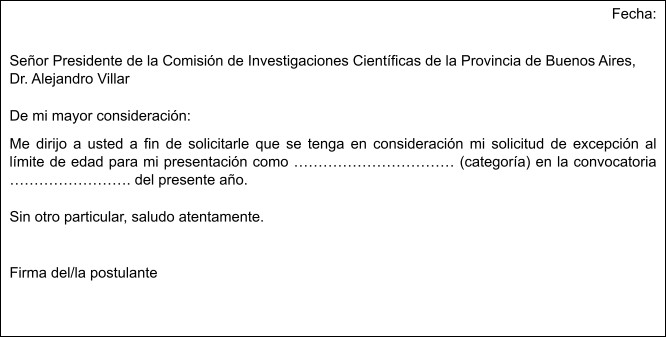 Nota N°2 – Nota por compromiso de renuncia * presentación obligatoria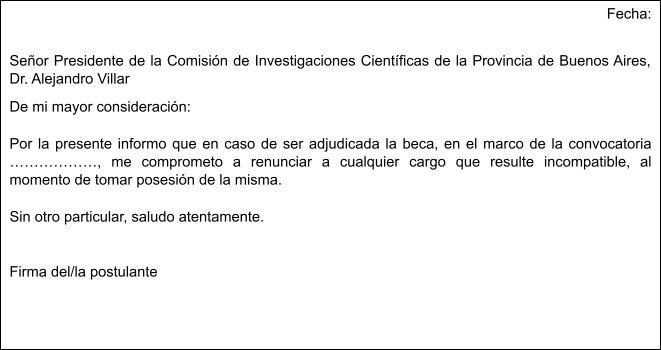 Nota N°3 – Nota del Director/a justificando al Co-Director/a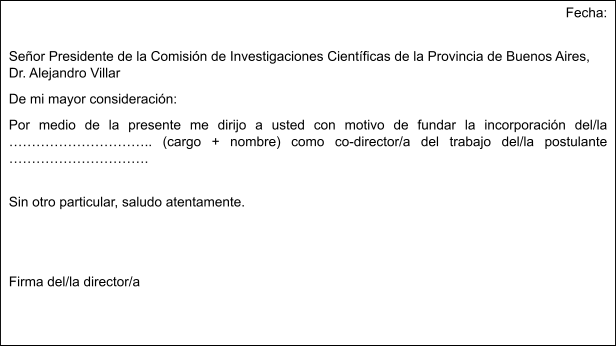 Nota N°4 - Nota justificando diferente lugar de trabajo del Director/a o Co-Director/a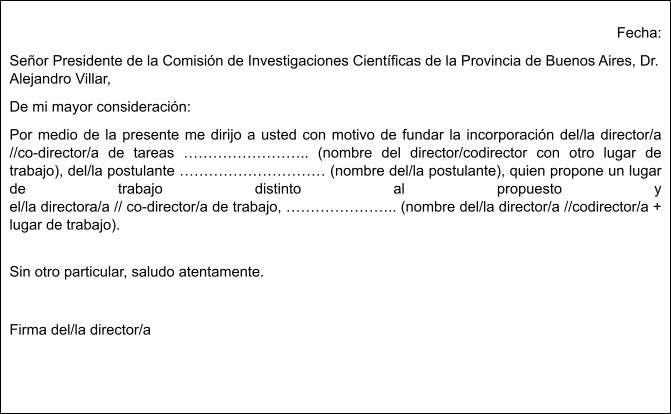 Nota N°5 – En caso que el Director/a propuesto/a sea Investigador/a Asistente, nota de su Director/a autorizándolo/a a dirigir la beca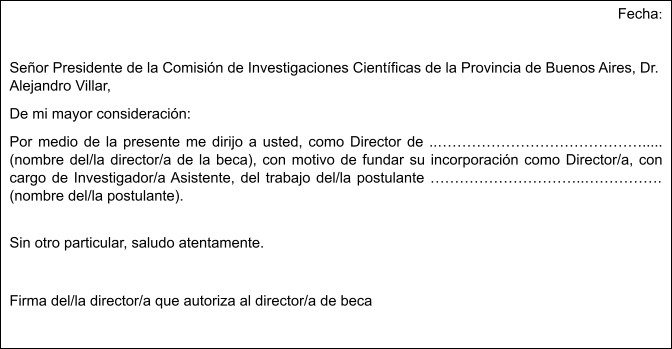 